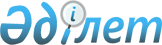 СП РК 1.02-21-2007 Правила разработки, согласования, утверждения и состав технико-экономических обоснований на строительствоПриказ Председателя Комитета по делам строительства и жилищно-коммунального хозяйства Министерства индустрии и инфраструктурного развития Республики Казахстан от 29 мая 2007 года № 163-НҚ. Содержание
      (Неофициальный текст)
      1. Область применения
      2. Общие положения
      3. Разработка, согласование и утверждение технико-экономических обоснований на строительство
      4. Состав и содержание технико-экономических обоснований на строительство
      Приложение А. Термины и определения 
      Приложение Б. Список литературы и документов, рекомендуемых для использования при разработке технико-экономических обоснований на строительство объектов
      Приложение В. Примерный перечень данных и требований, включаемых в задание на разработку тэхнико-экономических обоснований на строительство объектов 
      Приложение Г (рекомендуемое). Перечень рекомендуемых таблиц для определения расчетных технико-экономических показателей проектируемого объекта строительства (предприятия, здания и сооружения)
      Приложение Е (рекомендуемое). Основные технико-экономические показатели, рекомендуемые для утверждения технико-экономических обоснований на строительство (расширение, реконструкцию и др.) объектов 1 Область применения
      1.1 Настоящие "Правила разработки, согласования, утверждения и состав технико-экономических обоснований на строительство" (далее - Правила) устанавливают порядок разработки, согласования, утверждения и состав технико-экономических обоснований на строительство новых и изменение (расширение, модернизацию, техническое перевооружение, реконструкцию, реставрацию и капитальный ремонт) существующих предприятий, зданий и сооружений (далее- объектов) и предназначены для применения всеми субъектами архитектурной, градостроительной и строительной деятельности на территории Республики Казахстан.
      1.2 Технико-экономические обоснования (далее- ТЭО) на строительство объектов разрабатываются в соответствии с законодательными и нормативными правовыми актами и иными нормативными документами Республики Казахстан, регламентирующими архитектурную, градостроительную и строительную деятельности и регулирующими инвестиционную деятельность, а также настоящими Правилами. 
      1.3 Положения настоящих Правил являются обязательными для их соблюдения при разработке ТЭО строительства объектов, возводимых полностью или частично за счет государственных инвестиций, а также возводимых без участия государственных инвестиций, но предусматривающих установленную в законодательном порядке долю государственной собственности в объемах выпускаемой продукции или предоставляемых услуг. 
      Положения настоящих Правил не распространяются на обоснование строительства индивидуальных жилых домов, а также для строительства объектов за границей.
      В остальных случаях, положения данного нормативного документа носят рекомендательный характер. 
      1.4 Основные понятия (термины и определения), используемые в Правилах, приведены в приложении А. 2 Общие положения
      2.1 Разработка ТЭО осуществляется с учетом данных и положений, содержащихся в планах социально-экономического развития Республики Казахстан, региональных и отраслевых, научно-технических и других государственных программах, схемах развития и размещения производительных сил, градостроительной документации (генеральных планов развития городов и населенных пунктов) и иных документов, необходимых для строительства объектов на территории Республики Казахстан. 
      2.2 По объектам строительства, финансируемым на безвозвратной основе, включая объекты жилищного и гражданского назначения без сложных технологических производственных процессов, а также элементы внутригородской улично-дорожной сети и инженерных коммуникаций, за исключением высотных и уникальных зданий и сооружений, предусмотренные утвержденными в установленном порядке государственными программами и иными документами, если целесообразность их строительства и их основные технико-экономические показатели определены градостроительной документацией местности (генеральный план, проект детальной планировки, проект застройки и др.) ТЭО могут не разрабатываться.
      2.3 По проектам, являющимся технически несложными, строительство которых предполагается по типовым проектам, а также по типовым проектным решениям и проектам повторного применения, одобренным в рамках соответствующих государственных, отраслевых (секторальных) и региональных программ, разработка ТЭО не требуется. 
      2.4 Результаты ТЭО служат основанием для принятия решения о хозяйственной необходимости, технической возможности, коммерческой, экономической и социальной целесообразности инвестиций в строительство, получения Акта выбора земельного участка для размещения объекта.
      2.5 В приложении Б приведен список литературы и документов, рекомендуемых для использования при разработке технико-экономических обоснований на строительство объектов 3 Разработка, согласование и утверждение технико-экономических обоснований на строительство
      3.1 Основным документом, регулирующим правовые и финансовые отношения, взаимные обязательства и ответственность сторон участников разработки ТЭО, является договор.
      Неотъемлемой частью договора должно быть задание на разработку ТЭО, в котором приводятся исходные данные, основные технико-экономические показатели и другие требования заказчика.
      Для промышленных объектов, где имеются технологические процессы, в задании на разработку указывается наличие технологических регламентов (исследований) или рекомендаций к технологическим регламентам по основному производству, очистным сооружениям и др.
      3.2 В ТЭО должны выполняться альтернативные проработки, расчеты предложенных вариантов, в том числе принципиальные объемно-планировочные решения, расчеты эффективности инвестиций, а также данные социальных, экологических и других последствий при строительстве и эксплуатации объекта, в том числе величина причиненных убытков землевладельцам, землепользователям, арендаторам, потерь сельскохозяйственного производства, связанных с изъятием земельного участка и др.
      Состав и содержание указанных материалов должны быть достаточны для обоснования принятых в ТЭО проектных решений и проведения необходимых согласований и экспертиз.
      3.3 Разработка ТЭО инвестиционных проектов, реализация которых финансируется за счет бюджетных средств, осуществляется по проектам, предусмотренным в утвержденных государственных, отраслевых (секторальных) и региональных программах, производится в соответствии с техническим заданием на разработку ТЭО, составленном заказчиком (администратором программы) и одобренном уполномоченным органом по экономическому планированию в рамках инвестиционного предложения.
      Технические задания на разработку ТЭО инвестиционных проектов, финансируемых за счет бюджетных средств, разрабатываются с учетом положений настоящих Правил и требований к ТЭО, определяемых центральным уполномоченным органом по экономическому планированию.
      В приложении В приведен перечень требований, включаемых в задание на разработку ТЭО. 
      3.4 Согласование проекта ТЭО с заинтересованными организациями и государственными надзорными органами производится в соответствии с нормативными правовыми актами Республики Казахстан в установленном порядке при выборе места размещения объекта.
      Предварительное согласование места размещения объекта не производится в случаях предоставления земельных участков в городах и других населенных пунктах, где решение о размещении площадки (трассы) для строительства принимается местным исполнительным органом в соответствии с утвержденной градостроительной документацией города или населенного пункта. 
      3.5 Государственная экспертиза ТЭО проводится в установленном Правительством Республики Казахстан порядке.
      3.6 Утверждение ТЭО строительства осуществляется соответствующими уполномоченными органами или заказчиками в порядке, установленном законодательными и нормативными правовыми актами Республики Казахстан.
      Утвержденные в установленном порядке ТЭО служат основанием для дальнейшей разработки проектно-сметной документации и финансирования проектных и изыскательских работ. 4 Состав и содержание технико-экономических обоснований на строительство
      4.1 Целью разработки ТЭО является выработка оптимальных проектных решений, в том числе наиболее оптимальной структуры и масштаба инвестиционного проекта по наиболее целесообразным маркетинговым, технико-технологическим, финансовым, институциональным, экологическим, социальным и другим решениям, предполагаемым в рамках реализации проекта. 
      4.2 Состав и содержание ТЭО должны быть достаточны для оценки целесообразности и эффективности инвестиций в строительство объектов с проработкой каждого раздела, которые должны содержать результаты изучения осуществимости и эффективности проекта строительства, проводимого на основе экономического анализа затрат и выгод.
      Экономическая эффективность инвестиций должна подтверждаться соответствующими расчетами и сравнением технико-экономических показателей объекта с проектами аналогами, если таковые имеются.
      4.3 Состав ТЭО для объектов производственного назначения должен состоять из следующих разделов:
      - исходные данные;
      - введение;
      - маркетинговый раздел;
      - мощность предприятия;
      - обеспечение предприятия ресурсами;
      - основные технико-технологические решения;
      - место размещения предприятия;
      - основные архитектурно-строительные решения;
      - транспорт;
      - инженерные системы;
      - оценка воздействия на окружающую среду;
      - институциональный раздел;
      - финансовый анализ;
      - экономическая эффективность инвестиций;
      - социальный раздел;
      - технико-экономические показатели;
      - общие выводы; 
      - приложения.
      4.3.1 Исходные данные намечаемого к строительству объекта должны содержать: наименование объекта строительства, место реализации, предполагаемые источники и схемы финансирования, период реализации проекта строительства, а также исходные документации для разработки ТЭО. 
      4.3.2 Введение должно включать: обоснование необходимости строительства объекта и его соответствие государственным и (или) отраслевым программам, иным нормативным правовым актам, цели инвестирования, экономический (социальный, коммерческий) эффект, ожидаемый от функционирования объекта в намечаемом месте (районе) строительства, с указанием основных количественных и качественных показателей объекта. 
      4.3.3 Маркетинговый раздел должен содержать: 
      - результаты технико-экономических оценок на основе имеющихся материалов и исследований, градостроительной документации, а также требований и условий, изложенных в задании на его разработку;
      - оценку существующего и перспективного (на период существования предприятия) спроса на предполагаемую к выпуску продукцию (услуги), с указанием предполагаемых потребителей;
      - анализ современного состояния отрасли и социально-экономической необходимости строительства объекта и оценку влияния продукции предприятия на рост экспортного потенциала страны;
      - оценку коммерческих рисков, определяющие основные факторы риска, предположительный характер и диапазон изменений, предполагаемые мероприятия по снижению рисков.
      4.3.4 Мощность предприятия.
      Раздел отражает оценку современного состояния производства и потребления намечаемой к выпуску продукции (услуг), обоснования выбранной мощности предприятия (здания), в том числе:
      - обоснование выбора политики в области сбыта продукции на основе прогноза конъюнктуры рынка, исследования спроса с учетом уровня цен, инфляции, состояния деловой активности;
      - анализ работы существующих объектов в данной отрасли, в том числе анализ конкурентов;
      - разработка (при необходимости) мероприятий по стимулированию сбыта продукции, в том числе на внешнем рынке;
      - номенклатура и объемы производства основной и попутной продукции, установленные исходя из прогнозируемой потребности, оптимального использования сырья, полуфабрикатов и переработки производственных отходов, ее основные технические, экономические и качественные показатели;
      - производственная мощность (программа), ее обоснование, исходя из анализа перспективной потребности в продукции предприятия с учетом условий конкуренции, наличия необходимых ресурсов, уровня качества и стоимости продукции, динамики освоения мощности проекта; 
      - оценка влияния проекта на инфраструктуру региона и развитие совокупных (смежных) отраслей.
      4.3.5 Обеспечение предприятия ресурсами.
      Потребность предприятия в необходимых ресурсах: сырье, материалы, энергетические ресурсы, трудовые и финансовые ресурсы, в том числе:
      - анализ рынков сырья, наличия трудовых и финансовых ресурсов и других факторов, связанных с функционированием проекта;
      - анализ и обоснование возможных источников и условий получения ресурсов, в том числе показатели о достаточности местных источников; 
      - расчет ежегодных расходов на обеспечение предприятия сырьевыми, трудовыми и финансовыми ресурсами.
      4.3.6 Основные технико-технологические решения включают в себя: обоснование выбранной технологии основного и вспомогательных производств на основе сравнения возможных вариантов технологических процессов (схем) по уровню их экономической эффективности, технической безопасности, потреблению ресурсов на единицу продукции, а также степени риска и вероятности возникновения аварийных ситуаций, в том числе: 
      - краткая характеристика выбранной технологии, требования к основному технологическому оборудованию, выполнение которых обеспечивает технологическую и экологическую безопасность предприятия. Обоснование выбора основного оборудования с данными исследования рынка оборудования и указанием источников его приобретения;
      - анализ различных технологических решений реализации проекта, их преимущества и недостатки, обоснование выбранного варианта;
      - оценка производительности основной технологической линии (оборудования), возможности экспорта продукции и т. п;
      - решения по производству (выделению) побочной и попутной продукции, утилизации и безопасному уничтожению и хранению отходов; 
      - оценка технических рисков, определяющие основные факторы риска, предположительный характер и диапазон изменений, предполагаемые мероприятия по снижению рисков;
      - производственно-технологическая структура и состав предприятия.
      4.3.7. Место размещения предприятия.
      Основные требования к месту (площадке, трассе) размещения объекта должны включать:
      - анализ возможных вариантов мест размещения объекта;
      - обоснование выбранного места размещения объекта с учетом социальной, экономической и экологической ситуации в регионе, наличия сырьевых ресурсов, рынка сбыта продукции, транспортных коммуникаций, инженерных сетей и других объектов производственной и социальной инфраструктуры, а также потребности региона в дополнительных рабочих местах;
      - краткая характеристика выбранного варианта размещения объекта, основные критерии его оптимальности.
      4.3.8 Основные архитектурно- строительные решения включают в себя: принципиальные архитектурные, объемно-планировочные и конструктивные решения, а именно: обоснованность планировочных решений, рациональное использование земельных участков, эффективное блокирование зданий, обращается особое внимание на наличие природоопасных явлений (сейсмика, просадочность, карсты, оползни и др.) в районе строительства, соответствие принципиальных архитектурно-композиционных решений градостроительным условиям окружающей застройки. 
      Основные параметры наиболее технически сложных зданий и сооружений включают объемно-планировочные и конструктивные (строительные) решения и их конструктивные особенности. Потребность в строительной продукции и материалах. 
      Соображения по организации строительства.
      4.3.9 Транспорт.
      Обоснование выбора вариантов транспортной схемы, внутриплощадочных путей и автодорог с оценкой соблюдения требуемых противопожарных и санитарно-гигиенических разрывов между зданиями и сооружениями, в том числе промышленного и другого назначения.
      4.3.10 Инженерные системы включают выбор решения по энергосбережению, тепло-, водоснабжению, канализации и др. с обоснованиями выбранных схем.
      4.3.11 Оценка воздействия на окружающую среду. ТЭО выполняется в соответствии с нормативными документами Министерства охраны окружающей среды РК и другими нормативными актами, регулирующими природоохранную деятельность, и должно содержать:
      - оценку влияния проекта на состояние окружающей среды, количественную оценку экологического ущерба от реализации проекта и предполагаемые мероприятия по уменьшению его вредного воздействия; 
      - мероприятия, предполагаемые проектом для улучшения экологической ситуации, как региона, так и страны в целом и их результат в количественном выражении;
      - оценку экологических рисков, определяющие основные факторы риска, предположительный характер и диапазон изменений, предположительные мероприятия по снижению рисков. 
      4.3.12 Институциональный раздел (при необходимости) должен содержать схемы управления проектом на протяжении его жизненного цикла, с описанием правовой основы, информации о всех участниках реализации проекта и их функциях, а также структуре управления с оценкой финансовых затрат. 
      В случае создания проектом на строительство объектов новой институциональной схемы необходимо указание подробного обоснования создания данной схемы с приведением альтернативных вариантов. 
      4.3.13 Финансовый анализ должен включать: 
      - расчеты общих инвестиционных расходов, распределение потребностей в финансировании по стадиям проекта; 
      - расчет производственных расходов (эксплуатационные расходы); 
      - расчеты себестоимости основных видов продукции, прогноза изменения основных показателей производственной деятельности предприятия в течение расчетного периода, анализа тенденции изменения рентабельности и мероприятий по обеспечению минимизации возможных потерь; 
      - расчет доходов от продаж, расчет нераспределенного и чистого доходов; 
      - сводный расчет потока денежных средств; 
      - анализ проекта с помощью простых методов финансовой оценки, в том числе расчет срока окупаемости, коэффициента покрытия задолженности; 
      - анализ проекта (программы) с помощью методов дисконтирования, в том числе расчет чистого дисконтированного дохода (NPV), внутренней нормы прибыльности (IRR), отношения дисконтируемых выгод и затрат (В/С), дисконтированного срока окупаемости; 
      - финансовый анализ в условиях неопределенности, в том числе анализ чувствительности по основным параметрам (объем сбыта, цена сбыта, прямые издержки), анализ безубыточности проекта; 
      - анализ ликвидности проекта ; 
      - текущее финансовое состояние участников проекта; 
      - анализ схемы, источников, условий финансирования и их альтернативных вариантов; 
      - оценку финансовых рисков, определяющие основные факторы риска, предположительный характер и диапазон изменений, предполагаемые мероприятия по снижению рисков. 
      4.3.14 Экономическая эффективность инвестиций проводится по результатам количественного и качественного анализа информации, полученной при разработке соответствующих разделов ТЭО и основывается на следующих положениях:
      - расчета стоимости строительства, определяемого в соответствии с требованиями системы сметных нормативных документов и ценообразования в строительстве, а также по аналогам, прогнозным и экспертным оценкам;
      - оценки экономических выгод и затрат, в том числе анализе результатов, следствий и влияния, анализе эффективности затрат и неизмеримых выгод; 
      - анализе наименьших затрат; 
      - расчета показателей экономической эффективности проекта (программы), в том числе экономического чистого дисконтированного дохода (ENPV) и экономической внутренней нормы доходности (EIRR); 
      - определения оценки риска инвестиций.
      В приложении Г приведен перечень расчетных зависимостей для определения расчетных финансовых и экономических показателей объектов.
      4.3.15 Социальный раздел отражает социальные аспекты и выгоды от реализации проекта, в том числе:
      - потребность в трудовых ресурсах по категориям работников (рабочих, ИТР и служащих), требования к их квалификации, альтернативные варианты удовлетворения потребности в трудовых ресурсах;
      - обоснованность проекта с точки зрения социально-культурных и демографических характеристик населения; 
      - нормы охраны труда и техники безопасности; 
      - оценку социальных рисков, определяющие основные факторы риска, предположительный характер и диапазон изменений, предполагаемые мероприятия по снижению рисков. 
      4.3.16 Технико-экономические показатели проекта на строительство объекта должны содержать основные показатели объекта, в том числе: данные о мощности объекта строительства, финансовые и экономические показатели проекта, а также стоимостные показатели строительства, стоимость основных производственных фондов, стоимость товарной продукции и себестоимость основных видов продукции, ориентировочный срок строительства и т. д. 
      Рекомендуемый перечень технико-экономических показателей объекта строительства приведен в приложении Е.
      4.3.17 В разделе "Общие выводы" отражаются основные достоинства и недостатки проекта. Раздел должен содержать выводы о хозяйственной необходимости, технической возможности, коммерческой, экономической и социальной целесообразности инвестиций в строительство объекта с учетом его экологической и эксплуатационной безопасности и описание логики по выбору оптимального варианта реализации проекта. 
      4.4 Состав ТЭО строительства линейных сооружений устанавливается ведомственными нормативными документами и должен содержать основные положения требований раздела 4.3 настоящих Правил.
      4.4.1 При разработке ТЭО строительства автомобильных дорог и мостов (транспортные развязки) обязательным условием является наличие следующих требований:
      - технические параметры дороги (моста);
      - размещение и принципиальные решения по крупным искусственным сооружениям (мостам), транспортным развязкам;
      - размещение и принципиальные решения по комплексам линейно-эксплуатационной службы;
      - очередность и стадийность строительства;
      - объемы работ и расчетная стоимость строительства на основании укрупненных показателей или аналогов, сметных расчетов;
      - расчеты эффективности капитальных вложений и выбор наиболее эффективного варианта.
      4.5 Состав ТЭО на строительство объектов жилищно-гражданского назначения должен включать:
      - исходные данные;
      - введение;
      - место размещения объекта;
      - основные архитектурно-строительные решения;
      - выбор вариантов транспортной схемы;
      - инженерные сети и системы;
      - оценка воздействия на окружающую среду;
      - эффективность инвестиций;
      - технико-экономические показатели;
      - общие выводы; 
      - приложения.
      4.5.1 Исходные данные намечаемого к строительству объекта включают: наименование проекта, место реализации, предполагаемые источники и схемы финансирования, период реализации проекта, а также исходные документы для разработки ТЭО. 
      4.5.2 Введение включает: цели инвестирования экономический, социальный, коммерческий эффект, ожидаемый от функционирования объекта в намечаемом месте (районе) строительства, при заданных его параметрах, соблюдении обязательных требований и условий строительства.
      Основания и условия, необходимые для разработки ТЭО, в том числе, обоснование необходимости строительства объекта и его соответствие государственным и (или) отраслевым программам, иным нормативным правовым актам.
      Результаты технико-экономических оценок на основе имеющихся материалов и исследований, градостроительной документации, а также требований и условий, изложенных в задании на его разработку.
      4.5.3 Место размещения объекта.
      Основные требования к месту (площадке, трассе) размещения объекта должны включать:
      - обоснование выбранного места размещения объекта с учетом социальной, экономической и экологической ситуации в регионе, наличия транспортных коммуникаций, инженерных сетей и других объектов социальной инфраструктуры;
      - краткую характеристику выбранного варианта размещения объекта, основные критерии его оптимальности.
      4.5.4 Основные архитектурно- строительные решения включают в себя принципиальные архитектурные, объемно-планировочные и конструктивные решения, в том числе: обоснованность планировочных решений, рациональное использование земельных участков, соответствие принципиальных архитектурно-композиционных решений градостроительным условиям окружающей застройки.
      Соображения по организации строительства.
      4.5.5 Выбор вариантов транспортной схемы, внутриплощадочных путей и автодорог с оценкой соблюдения требуемых противопожарных и санитарно-гигиенических разрывов между зданиями и сооружениями, в том числе промышленного и другого назначения.
      4.5.6 Инженерные сети и системы включают в себя решения по энергосбережению, тепло-, водоснабжению, канализации и др., с обоснованиями выбранных схем.
      4.5.7 Оценка воздействия на окружающую среду. ТЭО выполняется в соответствии с нормативными документами Министерства охраны окружающей среды РК и другими нормативными актами, регулирующими природоохранную деятельность.
      4.5.8 Эффективность инвестиций включает оценку экономической эффективности инвестиций (при необходимости), которая проводится по результатам количественного и качественного анализа информации, полученной при разработке соответствующих разделов ТЭО и основывается на следующих положениях:
      - стоимости строительства, определяемой в соответствии с требованиями системы сметных нормативных документов и ценообразования в строительстве, а также по аналогам, прогнозным и экспертным оценкам;
      - уточнения возможных источников и условий финансирования инвестиций, принятых на стадии прединвестиционных исследований;
      - оценки риска инвестиций;
      - результатов расчетов с выявлением возможностей повышения экономической эффективности и надежности объекта строительства за счет совершенствования проектных решений, более рационального использования ресурсов и прочих факторов.
      Оценку социального эффекта производят с учетом рассмотрения вопросов социальной целесообразности и выгоды от реализации проекта, в том числе:
      - обоснованности проекта с точки зрения социально-культурных и демографических характеристик населения; 
      - оценки социальных рисков, определяющих основных факторов риска, предположительного характера и диапазона изменений, предполагаемых мероприятий по снижению рисков. 
      В приложении Г приведен перечень расчетных зависимостей для определения расчетных финансовых и экономических показателей объектов.
      4.5.9 Технико-экономические показатели проекта на строительство объекта должны содержать основные показатели объекта, данные об основных характеристиках объекта, в том числе мощности (емкости, вместимости и др.) объекта строительства, а также стоимостные показатели строительства, Рекомендуемый перечень технико-экономических показателей объекта строительства приведен в приложении Е.
      4.5.10 В выводах отражаются основные достоинства и недостатки проекта. Раздел должен содержать выводы о хозяйственной необходимости, коммерческой, экономической и социальной целесообразности инвестиций в строительство объекта с учетом его экологической и эксплуатационной безопасности.
      4.6 Приложения к ТЭО (в зависимости от назначения объекта строительства) должны включать таблицы расчетных технико-экономических показателей, приведенных в приложении Г настоящих Правил, картографические и другие графические материалы, в том числе схема ситуационного плана с размещением объекта строительства и указанием мест присоединения его к инженерным сетям и коммуникациям, схема генерального плана объекта, обосновывающие размеры земельного участка, а также схемы, чертежи (эскизные проекты) соответствующих технологических, архитектурных и объемно-планировочных решений. Термины и определения
      А1 внутренняя норма доходности (внутренняя норма рентабельности): Показатель доходности инвестиционного проекта (ИП).
      А2 государственные нормативы (государственные нормативные документы): Система нормативных правовых актов и нормативно-технических документов, других обязательных требований, условий и ограничений, включающая государственные градостроительные нормативы и регламенты, строительные нормы и правила, строительные нормы, руководящие документы в строительстве, стандарты и технические условия в строительстве, сертификаты на строительные конструкции, изделия и материалы.
      А3 государственные инвестиции: Средства республиканского и местных бюджетов, государственных фондов, иностранных кредитов, привлекаемых под государственные гарантии, а также средства государственных предприятий и учреждений.
      А4 дефляция: Изъятие из обращения части избыточной денежной массы, выпущенной в период инфляции. 
      А5 дефлирование: Перевод показателей, рассчитанных в текущих ценах, в показатели, выраженные в постоянных ценах. 
      А6 дисконтирование: Метод, применяемый при оценке и отборе инвестиционных проектов. Приведение разновременных инвестиций и денежных поступлений предприятия к определенному периоду времени и определению коэффициента окупаемости капитальных вложений - внутренние нормы доходности. 
      А7 дисконтирование денежных потоков:- приведение разновременных (относящихся к разным шагам расчета) значений денежных потоков к их ценности на определенный момент времени.
      А8 договор: Добровольное соглашение двух или нескольких лиц (экономических субъектов), заключаемое на предмет выполнения каждым из них принимаемых на себя обязательств по отношению к другим участникам. Договор скрепляется подписями полномочных представителей договаривающихся сторон и печатями. Договоры также называют контрактами.
      А9 задание на разработку (проектирование): Перечень требований, условий, целей, задач, поставленных заказчиком в письменном виде, документально оформленных и выданных исполнителю работ проектно-исследовательского, опытно-конструкторского, технико-экономического характера. 
      А10 заказчик: Юридическое или физическое лицо, заявившее осуществить намечаемую хозяйственную деятельность - строительство объекта и обладающее достаточным ресурсным потенциалом.
      А11 индекс доходности: Показатель относительной "отдачи проекта" на вложенные в него средства. 
      А12 индекс доходности инвестиций (ИД): Отношение суммы элементов денежного потока от операционной деятельности к абсолютной величине суммы элементов денежного потока от инвестиционной деятельности.
      А13 инвестор: Юридическое или физическое лицо, участвующее в финансировании инвестиционного проекта.
      А14 инвестиции: Средства (денежные средства, ценные бумаги и иное имущество), вкладываемые в объекты предпринимательской и (или) иной деятельности с целью получения прибыли и (или) достижения иного полезного эффекта.
      А15 инвестиционный проект (ИП): Предпроектная или проектная документация строительства нового или изменения существующего объекта, реализация которого осуществляется за счет государственных инвестиций или собственных средств инвестора. 
      А16 инвестиционная деятельность: Вложение инвестиций и осуществление практических действий в целях получения прибыли и (или) достижения иного полезного эффекта.
      А17 капитальные вложения: Инвестиции в основной капитал (основные средства), в том числе затраты на новое строительство, расширение, реконструкцию и техническое перевооружение действующих предприятий, приобретение машин, оборудования, проектно-изыскательские работы и другие затраты.
      А18 лицензирование строительной деятельности: Разрешение, выдаваемое компетентным государственным органам на ведение проектных, строительно-монтажных и других работ в области строительства по строго установленному перечню выполняемых работ и услуг.
      А19 подрядчики: Юридические и физические лица, которые выполняют проектные и (или) строительные работы по договору подряда и (или) государственному контракту, заключаемыми с заказчиками в соответствии с Гражданским кодексом Республики Казахстан. Подрядчик обязан иметь лицензию на осуществление ими тех видов деятельности, которые подлежат лицензированию в соответствии с законодательством. 
      А20 погашение кредита: Срок, исчисляемый с даты первого платежа до даты последнего платежа в счет погашения кредита;
      А21 предпроектная документация: Документация, содержащая информацию об организационных, технологических, технических, экологических, экономических и финансовых аспектах реализации строительства нового или изменения существующего объекта и включающая обоснования о целесообразности и эффективности вложения инвестиций.
      А22 предварительные условия на возможное присоединение объекта к источникам энергетических ресурсов: Предварительные согласования выбора место размещение объекта, выдаваемые эксплуатирующими организациями или владельцами источников энергетических ресурсов на возможное снабжение объекта энергетическими ресурсами (присоединение к источникам инженерных сетей) без указания технических условий или требований.
      А23 проектная документация (проект, рабочий проект): Совокупность текстовых и графических документов, выполненных на различных стадиях проектирования, состав и содержание которых регламентируется соответствующими нормативными документами в зависимости от стадии и объекта проектирования, и уточняются при заключении договора (контракта) на проектные работы. 
      А24 проект строительства: Проектная (проектно-сметная) документация, содержащая объемно-планировочные, конструктивные, технологические инженерные, природоохранные, экономические и иные решения для организации и ведения строительства, инженерной подготовки территории, и поститулизации объектов благоустройства. 
      А25 сооружения объекта: Указанный в договоре (контракте) период сооружения объекта, начиная с даты вступления контракта в действие и до выдачи последнего документа о готовности объекта к пуску и эксплуатацию. 
      А26 срок окупаемости: Расчетный период, продолжительность периода от начального момента до момента окупаемости инвестирования. 
      А27 строительство (строительная деятельность): Деятельность по созданию основных фондов производственного и непроизводственного назначения путем возведения новых и/или изменения существующих объектов (зданий, сооружений и их комплексов, коммуникаций), монтажа (демонтажа) связанного с ними технологического и инженерного оборудования, изготовления (производства) и поставки строительных конструкций, изделий и материалов, проведения пуско-наладочных работ, обеспечения строек оборудованием, машинами и механизмами, а также осуществления работ по консервации незавершенных строек и поститулизации объектов.
      А28 строительная продукция: Промежуточный и/или конечный результат архитектурной, градостроительной, строительной деятельности субъектов, в том числе проектно-изыскательских, научно-исследовательских, опытно-экспериментальных, конструкторско-технологических, строительно-монтажных организаций, предприятий строительной индустрии и промышленности строительных материалов, органов государственного управления и архитектурно-строительного контроля.
      А29 технико-экономическое обоснование (ТЭО): Предпроектная документация, содержащая: основные исходные данные с описаниями цели инвестирования, обоснования эффективности инвестиций, в том числе: ожидаемый экономический, социальный, коммерческий эффект от функционирования объекта, а также сведения об основных технических и технологических параметров объекта строительства и расчеты с определением технико-экономических показателей объекта. 
      А30 чистый доход (ЧД): Показатель накопленного эффекта (сальдо денежного потока) за расчетный период.
      А31 чистый дисконтированный доход (интегральный эффект - ЧДД): Накопленный дисконтированный эффект за расчетный период. 
      А32 экспертиза проектов: Этап разработки предпроектной или проектной (проектно-сметной) документации, предшествующий принятию заказчиком (инвестором) решения о целесообразности инвестирования проекта и его реализации, особого ряда функция установления достоверности эффективности инвестиций, а также оценка качества проектов путем установления их соответствия либо несоответствия условиям и требованиям государственных нормативных документов.
      А33 эскизный проект: Упрощенный вид проектного (планировочного, пространственного, архитектурного, технологического, конструктивного, инженерного, декоративного или другого) решения, выполненный в форме схемы, чертежа, первоначального наброска (рисунка) и объясняющий замысел этого решения.
      А34 эффективность инвестиций: Категория, отражающая соответствие вкладываемой инвестиции целям и интересам инвестиционной деятельности, осуществляемой инвестором, участниками проекта Список литературы и документов, рекомендуемых для использования при разработке технико-экономических обоснований на строительство объектов
      Б1 Временные методические указания по применению нормативных документов для рассмотрения и утверждения технико-экономических обоснований и проектов строительства, финансируемых за счет государственных инвестиций, Комитет по делам строительства.
      Б2 СНиП РК А.2.2-1-2001 Инструкция о порядке разработки, согласования, утверждения и составе проектно-сметной документации на строительство предприятий, зданий и сооружений.
      Б3 СНиП РК 3.01-07-2001 Инструкция о составе, порядке разработки, согласования и утверждения градостроительных проектов в Республике Казахстан.
      Б5 СН-509-78 Инструкция по определению экономической эффективности использования в строительстве новой техники, изобретений и рационализаторских предложений.
      Б6 Методические рекомендации по оценке эффективности инвестиционных проектов (вторая редакция), Экономика, Москва, 2000 г.
      Б7 Требования к технико-экономическому обоснованию бюджетных инвестиционных проектов (программ), утвержденные приказом Министра экономики и бюджетного планирования РК от 30.09. 2004 г. № 144.
      Б8 Правила рассмотрения бюджетных инвестиционных проектов (программ), утвержденные постановлением Правительства РК от 18.03. 2005 г. № 245.
      Б9 Правила формирования перечней бюджетных инвестиционных проектов (программ), утвержденные постановлением Правительства РК от 18.03.2005 г. № 247.
      С поправкой Примерный перечень данных и требований, включаемых в задание на разработку технико-экономических обоснований на строительство объектов В1 Производственного назначения
      В1.1 Основные данные о заказчике (инвесторе).
      В1.2 Месторасположение предприятия, здания, сооружения.
      В1.3 Цель и источники инвестирования, объем предусмотренных финансовых средств.
      В1.4 Номенклатура продукции (объем оказываемых услуг).
      В1.5 Требования к технологии, производству продукции и основному оборудованию.
      В1.6 Требования к архитектурно-планировочным, конструктивным и инженерным решениям.
      В1.7 Требования к охране окружающей среды.
      В1.8 Особые условия строительства.
      В1.9 Основные технико-экономические показатели объекта.
      К заданию прикладываются:
      - материалы, полученные от местных органов исполнительной власти, в том числе решения по результатам рассмотрения Ходатайства (Декларации) о намерениях, предварительные условия на возможное присоединение объекта к источникам энергетических ресурсов (к источникам снабжения, коммуникациям), картографические (топографические) материалы, ситуационный план и пр., требования по санитарно-эпидемиологическим, экологическим условиям;
      - устанавливаемые технические характеристики продукции предприятия, данные о ее стоимости;
      - требования по созданию (применению, использованию) технологических процессов и оборудования;
      - другие материалы. В 2 Жилищно-гражданского назначения
      В2.1 Основные данные о заказчике (инвесторе).
      В2.2 Месторасположение здания (сооружения).
      В2.3 Цель и источники инвестирования, объем предусмотренных финансовых средств.
      В2.4 Назначение, мощность (вместимость) и (или) объем оказываемых услуг.
      В2.5 Требования к архитектурно-планировочным, конструктивным и инженерным решениям.
      В2.6 Требования к охране окружающей среды.
      В2.7 Особые условия строительства.
      В2.8 Основные технико-экономические показатели объекта.
      К заданию прикладываются:
      - материалы, полученные от местных органов исполнительной власти, в том числе решения по результатам рассмотрения Ходатайства (Декларации) о намерениях, предварительные условия на возможное присоединение здания к источникам энергетических ресурсов (к источникам снабжения, коммуникациям), картографические (топографические) материалы, ситуационный план и пр., требования по санитарно-эпидемиологическим, экологическим условиям;
      - другие материалы. Перечень рекомендуемых таблиц для определения расчетных технико-экономических показателей проектируемого объекта строительства (предприятия, здания и сооружения)
      Ниже приводятся рекомендуемые для определения расчетные показатели проектируемого предприятия, здания и сооружения в виде таблиц и расчетных зависимостей. Таблица 1 - Производственная программа Таблица 2 - Расчет выручки от реализации продукции Таблица 3 - Сводная ведомость инвестиционных расходов Таблица 4 - Состав инвесторов и предполагаемые источники финансирования в предпроизводственный и производственный период (в млн. тенге.) Состав и структура основных средств Таблица 5 - Сроки и объемы погашения банковских кредитов
      (в соответствующих денежных единицах) Таблица 6 - Сводная ведомость накладных расходов Таблица 7 - Сводная ведомость производственных расходов 
      (млн. тенге) Таблица 8 - Структура себестоимости продукции (по экономическим элементам) Таблица 9 - Расчет чистого дохода 
      (в млн. тенге) Таблица 10 - Движение денежных средств в период строительства и эксплуатации предприятия Денежные потоки
      (в условных единицах) Таблица 11 - Расчет чистой дисконтированного дохода и дисконтированной рентабельности инвестиций в создание (развитие) предприятия (при Е = ) Таблица 12 - Расчет интегрального эффекта Таблица 13 - Расчет внутренней нормы рентабельности затрат на создание и эксплуатацию предприятия Таблица 14 - Расчет уровня безубыточности Таблица 15 - Сведения об инфляции
      Ориентировочная величина поправок на риск неполучения предусмотренных проектом доходов Таблица 16 - Обобщенные данные об эффективности инвестиций в создание (развитие) предприятия Расчет показателей бюджетной эффективности проекта Основные технико-экономические показатели, рекомендуемые для утверждения технико-экономических обоснований на строительство (расширение, реконструкцию и др.) объектов Е 1 Производственного назначения Е 2 жилищно-гражданского назначения
      УДК 698 МКС 91.040.01
      Ключевые слова: разработка инвестиционных проектов, реализация, согласование проекта, сырье, материалы, энергетические ресурсы, трудовые и финансовые ресурсы.
					© 2012. РГП на ПХВ «Институт законодательства и правовой информации Республики Казахстан» Министерства юстиции Республики Казахстан
				Приложение АПриложение БПриложение ВПриложение Г
(рекомендуемое)
1
Производственная программа
Таблица 1
2
Расчет выручки от реализации продукции
Таблица 2
3
Сводная ведомость инвестиционных расходов
Таблица 3
4
Состав инвесторов и предполагаемые источники финансирования в предпроизводственной и производственный период
Таблица 4
5
Сроки и объемы погашения банковских кредитов
Таблица 5
6
Сводная ведомость накладных расходов
Таблица 6
7
Сводная ведомость производственных расходов
Таблица 7
8
Структура себестоимости продукции (по экономическим 
элементам)
Таблица 8
9
Расчет чистого дохода
Таблица 9
10
Движение денежных средств в период строительства и эксплуатации предприятия
Таблица 10
11
Расчет чистого дисконтированного дохода и дисконтированной рентабельности инвестиций в создание (развитие) предприятия
Таблица 11
12
Расчет интегрального эффекта
Таблица 12
13
Расчет внутренней нормы рентабельности затрат на создание и эксплуатацию предприятия
Таблица 13
14
Расчет уровня безубыточности
Таблица 14
15
Сведения об инвестициях
Таблица 15
16
Обобщенные данные об эффективности инвестиций в создание (развитие) предприятия
Таблица 16
Наименование
продукции
Единица
Измерения
Проектная
Мощность
Объем производства по годам
Объем производства по годам
Объем производства по годам
Объем производства по годам
Объем производства по годам
Объем производства по годам
Наименование
продукции
Единица
Измерения
Проектная
Мощность
1-й год
1-й год
2-й год
2-й год
T-ый год
T-ый год
Наименование
продукции
Единица
Измерения
Проектная
Мощность
% от проектной мощности
К коли-чество
% от проектной мощности
количество
% от
проектной мощности
Количество
1
2
3
4
5
6
7
8
9
1
2
3
Наименование
продукции
Единица
измерения
Цена
единицы
1-й год
1-й год
...
T-й год
T-й год
Наименование
продукции
Единица
измерения
Цена
единицы
Объем
Выручка
Объем
Выручка
1
2
3
-------------------------------------------------------------------------------------------------------------Всего:
-------------------------------------------------------------------------------------------------------------Всего:
-------------------------------------------------------------------------------------------------------------Всего:
-------------------------------------------------------------------------------------------------------------Всего:
-------------------------------------------------------------------------------------------------------------Всего:
-------------------------------------------------------------------------------------------------------------Всего:
-------------------------------------------------------------------------------------------------------------Всего:
-------------------------------------------------------------------------------------------------------------Всего:
Примечание: Объем продаж (реализации) приводится в натуральных единицах, выручка (доход) от реализации - в денежном выражении с учетом инфляции
Примечание: Объем продаж (реализации) приводится в натуральных единицах, выручка (доход) от реализации - в денежном выражении с учетом инфляции
Примечание: Объем продаж (реализации) приводится в натуральных единицах, выручка (доход) от реализации - в денежном выражении с учетом инфляции
Примечание: Объем продаж (реализации) приводится в натуральных единицах, выручка (доход) от реализации - в денежном выражении с учетом инфляции
Примечание: Объем продаж (реализации) приводится в натуральных единицах, выручка (доход) от реализации - в денежном выражении с учетом инфляции
Примечание: Объем продаж (реализации) приводится в натуральных единицах, выручка (доход) от реализации - в денежном выражении с учетом инфляции
Примечание: Объем продаж (реализации) приводится в натуральных единицах, выручка (доход) от реализации - в денежном выражении с учетом инфляции
Примечание: Объем продаж (реализации) приводится в натуральных единицах, выручка (доход) от реализации - в денежном выражении с учетом инфляции
Статьи затрат
Издержки*
Издержки*
Примечание
Статьи затрат
НВ млн. тенге
ИВ
тыс. долл. США.
Примечание
1 Земельный участок 
2 Машины и оборудование 
3 Производственные здания и сооружения 
4 Нематериальные активы (лицензии, патенты, ноу-хау, и т. п.)
5 Прочие основные производственные фонды 
Итого затрат на основные производственные фонды 
Объекты жилищно-гражданского назначения 
Всего 
Примечание - В таблице приняты обозначения:
НВ - национальная валюта
ИВ - иностранная валюта
_____________* По годам инвестиционного периода - строительство, освоение производства, эксплуатация на полную мощность.
Примечание - В таблице приняты обозначения:
НВ - национальная валюта
ИВ - иностранная валюта
_____________* По годам инвестиционного периода - строительство, освоение производства, эксплуатация на полную мощность.
Примечание - В таблице приняты обозначения:
НВ - национальная валюта
ИВ - иностранная валюта
_____________* По годам инвестиционного периода - строительство, освоение производства, эксплуатация на полную мощность.
Примечание - В таблице приняты обозначения:
НВ - национальная валюта
ИВ - иностранная валюта
_____________* По годам инвестиционного периода - строительство, освоение производства, эксплуатация на полную мощность.
Источники финансирования
Предпроизводственный период
Годы
Производственный период
Годы
Источники финансирования
12 ... t
12 ... t
Общая сумма финансовых средств,
в том числе:
Собственные источники финансирования 
Акционерный капитал 
Ассигнования из республиканских и местных 
бюджетов, внебюджетные фонды 
Кредиты банков 
Государственные займы и кредиты 
Иностранный капитал (в долл.)
Привлеченные финансовые средства 
Состав инвесторов и их долевое участие:
1 
№
Показатели
Годы
Годы
Годы
№
Показатели
1
2
T
Наименование пусковых комплексов (очередей) и категорий амортизируемого имущества
Наименование пусковых комплексов (очередей) и категорий амортизируемого имущества
Наименование пусковых комплексов (очередей) и категорий амортизируемого имущества
Наименование пусковых комплексов (очередей) и категорий амортизируемого имущества
Наименование пусковых комплексов (очередей) и категорий амортизируемого имущества
1
Первый пусковой комплекс
2
Основные производственные средства:
- стоимость
- амортизация
- в т.ч. по амортизационным группам
3
Здания и сооружения:
- стоимость
- срок службы (существования), лет
- норма амортизации
4
Оборудование (по видам) 
- стоимость
- срок службы (существования), лет
- норма амортизации
5
Нематериальные активы
стоимость 
норма амортизации
6
Второй пусковой комплекс
…
ВСЕГО ПО ПРЕДПРИЯТИЮ
7
Балансовая стоимость основных производственных средств (по амортизационным группам)
8
Амортизация (по амортизационным группам)
9
Остаточная стоимость основных производственных средств (по амортизационным группам)
Сроки
погашения кредита
(годы)
Объемы
кредитования
Из них
Из них
Сроки
погашения кредита
(годы)
Объемы
кредитования
Выплаты в счет погашения основного долга (ссуды)
Выплаты, % за кредит
-------------------------------------------------------------------------------------------------------------ИТОГО:
-------------------------------------------------------------------------------------------------------------ИТОГО:
-------------------------------------------------------------------------------------------------------------ИТОГО:
-------------------------------------------------------------------------------------------------------------ИТОГО:
Примечание: расчет выполняется повариантно и по периодам погашения банковских кредитов.
Примечание: расчет выполняется повариантно и по периодам погашения банковских кредитов.
Примечание: расчет выполняется повариантно и по периодам погашения банковских кредитов.
Примечание: расчет выполняется повариантно и по периодам погашения банковских кредитов.
Статьи расходов
Категории расходов
Категории расходов
Категории расходов
Статьи расходов
Производственные
Административные
Финансовые
1 Затраты на оплату труда (включая отчисления от ФОТ, социальные налоги и прочие) непроизводственной сферы
+
+
2 Обязательное страхование имущества и отдельных категорий работников 
+
-
+
3 Земельный налог, арендная плата и т. д.
-
-
+
4 Налог на имущество предприятия 
-
-
+
5 Платежи за пользование недрами и отчисления на воспроизводство минерально-сырьевой базы 
-
-
+
6 Выплаты ссудного процента в пределах установленной ставки 
-
-
+
7 Товарно-материальные запасы
+
+
-
8 Ремонт и обслуживание основных средств и нематериальных активов 
+
+
-
9 Платежи за предельно допустимые выбросы (сбросы) загрязняющих веществ 
-
-
+
10 Расходы по утилизации отходов 
+
-
-
11 Отчисления в ремонтный фонд предприятия 
+
-
-
12 Износ основных средств, в т.ч. зданий и сооружений, оборудования 
+
-
-
13 Амортизация нематериальных активов 
+
-
-
14 Прочие расходы 
+
-
-
Примечания:
1 Расходы, связанные с административной и финансовой деятельностью, могут быть объединены в одну категорию "административно-финансовые расходы".
2 Таблица составляется с расшифровкой накладных расходов по статьям затрат для каждого варианта организационной структуры управления предприятием, схемы финансирования и др. решений, оказывающих влияние на уровень накладных расходов. 
Примечания:
1 Расходы, связанные с административной и финансовой деятельностью, могут быть объединены в одну категорию "административно-финансовые расходы".
2 Таблица составляется с расшифровкой накладных расходов по статьям затрат для каждого варианта организационной структуры управления предприятием, схемы финансирования и др. решений, оказывающих влияние на уровень накладных расходов. 
Примечания:
1 Расходы, связанные с административной и финансовой деятельностью, могут быть объединены в одну категорию "административно-финансовые расходы".
2 Таблица составляется с расшифровкой накладных расходов по статьям затрат для каждого варианта организационной структуры управления предприятием, схемы финансирования и др. решений, оказывающих влияние на уровень накладных расходов. 
Примечания:
1 Расходы, связанные с административной и финансовой деятельностью, могут быть объединены в одну категорию "административно-финансовые расходы".
2 Таблица составляется с расшифровкой накладных расходов по статьям затрат для каждого варианта организационной структуры управления предприятием, схемы финансирования и др. решений, оказывающих влияние на уровень накладных расходов. 
Статьи затрат
Годы
Статьи затрат
12 ... t
ВСЕГО
ВСЕГО
Экономические элементы
Сумма
(млн. тенге.)
Уд. вес элемента, %
1 Материальные затраты, в т. ч. по основным видам сырья и материалов 
2 Затраты на оплату труда 
3 Отчисления от ФОТ
4 Накладные расходы
5 Амортизация основных средств и нематериальных активов
6 Налоги на имущество предприятия 
7Прочие расходы 
ИТОГО:
Показатели
Годы
Годы
Годы
Показатели
1-й
2-й
Т -й
1 Доход от реализации продукции
2 Себестоимость реализованной продукции 
3 Валовый доход
4 Расходы периода
5 Корпоративный подоходный налог 
6 Чистый доход 
7 Рентабельность предприятия
Стадия инвестиционного периода
Строительство
Освоение
производства
Эксплуатация на полную мощность
Годы 
1 2 3
4 5 6
7 8 9 …
Производственная программа, %
0 0 0
55 75 80
100 100 100
ПОСТУПЛЕНИЕ ДЕНЕГ 
1 Источники финансирования 
1.1 Ассигнования из республиканского и местных бюджетов 
1.2 Внебюджетные фонды 
1.3 Собственные источники финансирования
1.4 Заемные средства 
1.5 ____________________________
1.6 ____________________________
2 Выручка от реализации продукции 
3 Прочие поступления 
ВЫБИТИЕ ДЕНЕГ 
1 Капитальные вложения 
2 Себестоимость реализованной продукции 
3 Выплаты по обязательствам 
4 Погашение задолженности по ссуде 
5 Выплата ссудного процента 
6 Налог на прибыль 
7 Дивиденды, выплачиваемые владельцам акций 
8 Прочие расходы 
Превышение доходов над расходами (+), дефицит (-)
Превышение доходов над расходами (+), дефицит (-)
Превышение доходов над расходами (+), дефицит (-)
Превышение доходов над расходами (+), дефицит (-)
№
Показатель
Годы
Годы
Годы
№
Показатель
1
2
Т
1
Денежный поток от операционной деятельности f0(t)
Инвестиционная деятельность
2
Поступление
3
Выбитие 
4
Сальдо fн(t) 
5
Сальдо суммарного потока 
f(t) = fн(t) + f0(t)
6
Сальдо накопленного потока
7
Коэффициент дисконтирования
8
Дисконтированное сальдо суммарного потока (стр. 5 x стр. 7)
9
Дисконтированные инвестиции (стр. 4 x стр. 7)
Год
Т
Чистый
доход
Пt
Коэффициент
приведения
Аat
Дисконтированный
чистый доход
Пt · А at
Капвложения
Kt
Дисконтированные
капвложения
Rt
1-3
4
Х
Х
S
S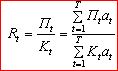 
Дисконтированная рентабельность (Rl) равна отношению чистого дохода к капвложениям.
Дисконтированная рентабельность (Rl) равна отношению чистого дохода к капвложениям.
Дисконтированная рентабельность (Rl) равна отношению чистого дохода к капвложениям.
Дисконтированная рентабельность (Rl) равна отношению чистого дохода к капвложениям.
Дисконтированная рентабельность (Rl) равна отношению чистого дохода к капвложениям.
Дисконтированная рентабельность (Rl) равна отношению чистого дохода к капвложениям.
Год
Т
Чистый
доход
Пt
Амортизационные
отчисления
Аt
Капитальные затраты
Kt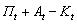 
at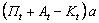 
Lt
Lt at
1
2
3
4
5
6
7
8
9
X
Х
X
X
Итого
Х
Х
Х
Х
Х
Х
Х
Х
 Интегральный эффект (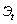 ) равен 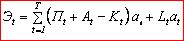 
где 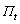 - чистый доход в Т - ом году; 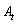 - амортизационные отчисления в t -ом году;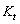 - капитальные вложения в создание (развитие) предприятия в Т -ом году;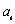 - коэффициент приведения во времени (коэффициент дисконтирования);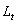 - ликвидационная стоимость предприятия (стоимость зданий, сооружений, оборудования) в последнем году его эксплуатации. 
 Интегральный эффект () равен 
где - чистый доход в Т - ом году; - амортизационные отчисления в t -ом году;- капитальные вложения в создание (развитие) предприятия в Т -ом году;- коэффициент приведения во времени (коэффициент дисконтирования);- ликвидационная стоимость предприятия (стоимость зданий, сооружений, оборудования) в последнем году его эксплуатации. 
 Интегральный эффект () равен 
где - чистый доход в Т - ом году; - амортизационные отчисления в t -ом году;- капитальные вложения в создание (развитие) предприятия в Т -ом году;- коэффициент приведения во времени (коэффициент дисконтирования);- ликвидационная стоимость предприятия (стоимость зданий, сооружений, оборудования) в последнем году его эксплуатации. 
 Интегральный эффект () равен 
где - чистый доход в Т - ом году; - амортизационные отчисления в t -ом году;- капитальные вложения в создание (развитие) предприятия в Т -ом году;- коэффициент приведения во времени (коэффициент дисконтирования);- ликвидационная стоимость предприятия (стоимость зданий, сооружений, оборудования) в последнем году его эксплуатации. 
 Интегральный эффект () равен 
где - чистый доход в Т - ом году; - амортизационные отчисления в t -ом году;- капитальные вложения в создание (развитие) предприятия в Т -ом году;- коэффициент приведения во времени (коэффициент дисконтирования);- ликвидационная стоимость предприятия (стоимость зданий, сооружений, оборудования) в последнем году его эксплуатации. 
 Интегральный эффект () равен 
где - чистый доход в Т - ом году; - амортизационные отчисления в t -ом году;- капитальные вложения в создание (развитие) предприятия в Т -ом году;- коэффициент приведения во времени (коэффициент дисконтирования);- ликвидационная стоимость предприятия (стоимость зданий, сооружений, оборудования) в последнем году его эксплуатации. 
 Интегральный эффект () равен 
где - чистый доход в Т - ом году; - амортизационные отчисления в t -ом году;- капитальные вложения в создание (развитие) предприятия в Т -ом году;- коэффициент приведения во времени (коэффициент дисконтирования);- ликвидационная стоимость предприятия (стоимость зданий, сооружений, оборудования) в последнем году его эксплуатации. 
 Интегральный эффект () равен 
где - чистый доход в Т - ом году; - амортизационные отчисления в t -ом году;- капитальные вложения в создание (развитие) предприятия в Т -ом году;- коэффициент приведения во времени (коэффициент дисконтирования);- ликвидационная стоимость предприятия (стоимость зданий, сооружений, оборудования) в последнем году его эксплуатации. 
 Интегральный эффект () равен 
где - чистый доход в Т - ом году; - амортизационные отчисления в t -ом году;- капитальные вложения в создание (развитие) предприятия в Т -ом году;- коэффициент приведения во времени (коэффициент дисконтирования);- ликвидационная стоимость предприятия (стоимость зданий, сооружений, оборудования) в последнем году его эксплуатации. 
Год
Т
Чистый доход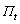 
Кап.
вложения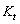 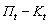 
Коэффициент
приведения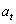 
(при 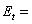 )
Интегральный
Эффект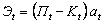 
(при 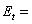 )
Коэффициент
приведения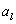 
(при 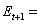 )
Интегральный
эффект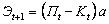 
(при 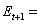 )
1
2
3
4
5
6
7
8
Итого
Х
Х
Х
х
х
Внутренняя норма рентабельности (Ех) Равна: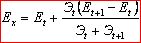 
где: 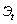 - значение интегрального эффекта при низкой норме дисконтирования 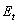 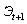 - значение интегрального эффекта при высокой норме дисконтирования 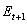 
Внутренняя норма рентабельности (Ех) Равна:
где: - значение интегрального эффекта при низкой норме дисконтирования - значение интегрального эффекта при высокой норме дисконтирования 
Внутренняя норма рентабельности (Ех) Равна:
где: - значение интегрального эффекта при низкой норме дисконтирования - значение интегрального эффекта при высокой норме дисконтирования 
Внутренняя норма рентабельности (Ех) Равна:
где: - значение интегрального эффекта при низкой норме дисконтирования - значение интегрального эффекта при высокой норме дисконтирования 
Внутренняя норма рентабельности (Ех) Равна:
где: - значение интегрального эффекта при низкой норме дисконтирования - значение интегрального эффекта при высокой норме дисконтирования 
Внутренняя норма рентабельности (Ех) Равна:
где: - значение интегрального эффекта при низкой норме дисконтирования - значение интегрального эффекта при высокой норме дисконтирования 
Внутренняя норма рентабельности (Ех) Равна:
где: - значение интегрального эффекта при низкой норме дисконтирования - значение интегрального эффекта при высокой норме дисконтирования 
Внутренняя норма рентабельности (Ех) Равна:
где: - значение интегрального эффекта при низкой норме дисконтирования - значение интегрального эффекта при высокой норме дисконтирования 
№
Показатель
Годы
Годы
Годы
№
Показатель
1
2
…T
1
Доход без НДС
2
Полные текущие расходы
3
Производственные затраты, без НДС, в т. ч.
4
прямые материальные затраты
5
ФОТ
6
амортизационные отчисления 
7
налог на имущество 
8
другие отчисления
9
Условная - переменная часть расходов (стр. 4 + стр. 8)
10
Уровень безубыточности (стр. 2 - стр.9)/ (стр. 1 - стр. 9)
Номер шага
1
2
T
Длительность шага, годы или доли года
Показатели
Темп инфляции на шаге или общий индекс инфляции по отношению к базисному моменту на конец шага, % в год*
Индекс валютного курса (или индекс внутренней инфляции иностранной валюты)
Темп или индекс роста цены на продукцию, основные средства, материальные и трудовые ресурсы и услуги по каждому в отдельности (абсолютный или, что удобнее по отношению к темпу, или индексу, общей инфляции), % в год
*рекомендуется в одной строке указывать прогнозные темпы инфляции (% в год), а в другой - общий индекс инфляции
*рекомендуется в одной строке указывать прогнозные темпы инфляции (% в год), а в другой - общий индекс инфляции
*рекомендуется в одной строке указывать прогнозные темпы инфляции (% в год), а в другой - общий индекс инфляции
*рекомендуется в одной строке указывать прогнозные темпы инфляции (% в год), а в другой - общий индекс инфляции
Величина риска
Пример цели проекта
Величина поправки на риск, %
Низкий
Вложения в развитие производства на базе освоенной техники
3-5
Средний 
Увеличение объема продаж существующей продукции
8-10
Высокий
Производство и продвижение на рынок нового продукта
13-15
Очень 
высокий
Вложения в исследования и инновации
18-20
Показатели
Варианты
Варианты
Варианты
Варианты
Показатели
А
Б
В
Г….
1 Показатели эффективности с точки зрения
интересов предпринимателя:
1.1 Чистый доход
1.2 Годовая рентабельность КВ 
1.3 Среднегодовая рентабельность КВ 
1.4 Срок окупаемости КВ 
1.5 Интегральный проект 
1.6 Внутренняя норма рентабельности затрат
на создание и эксплуатацию предприятия 
1.7 ______________________________________
2 Показатели эффективности с позиций
национальной экономики:
2.1 Улучшение использования природных ресурсов
2.2 Прирост количества рабочих мест 
2.3 Экономия валютных затрат на импортных товарах 
2.4 Другие экономические и социальные выгоды общества 
ВЫВОДЫ:
Основные выгоды (преимущества) вариантов решений по инвестициям.........................................................................................................................................Основные недостатки вариантов решений по инвестициям ................................................................................................................................................................Общий вывод ..........................................................................................................
ВЫВОДЫ:
Основные выгоды (преимущества) вариантов решений по инвестициям.........................................................................................................................................Основные недостатки вариантов решений по инвестициям ................................................................................................................................................................Общий вывод ..........................................................................................................
ВЫВОДЫ:
Основные выгоды (преимущества) вариантов решений по инвестициям.........................................................................................................................................Основные недостатки вариантов решений по инвестициям ................................................................................................................................................................Общий вывод ..........................................................................................................
ВЫВОДЫ:
Основные выгоды (преимущества) вариантов решений по инвестициям.........................................................................................................................................Основные недостатки вариантов решений по инвестициям ................................................................................................................................................................Общий вывод ..........................................................................................................
ВЫВОДЫ:
Основные выгоды (преимущества) вариантов решений по инвестициям.........................................................................................................................................Основные недостатки вариантов решений по инвестициям ................................................................................................................................................................Общий вывод ..........................................................................................................
№
Показатели
Годы
Годы
Годы
№
Показатели
1
2
T
1
Поступления в бюджет (включая налоги, сборы и т. п., возврат займов и процентов по ним, дивиденды по акциям, находящимся в собственности государства)
2
Расходы бюджета (включая субсидии, дотации, займы и расходы на приобретение акций)
3
Бюджетный эффект (чистый доход бюджета) стр.1 - стр. 2
4
Дефлированный бюджетный эффект
5
То же накопленным итогом
6
Норма дисконта
7
Коэффициент дисконтирования 
8
Коэффициент распределения
9
Дисконтированный бюджетный эффект (стр. 4 x стр. 8 x стр. 9)
10
То же накопленным итогом
11
Индекс доходности гарантий (ИДГ) отношение ЧДД бюджета к величине гарантий (для гарантий кредита)
12
Внутренняя норма бюджетной эффективности (ВНДб)Приложение Е
(рекомендуемое)
1 Мощность предприятия (годовой выпуск продукции, пропускная способность) в натуральном выражении (по видам продукции)
в соот. Ед.
2 Стоимость товарной продукции
млн.тенге
3 Общая численность работающих, в т. ч. рабочих
чел.
4 Количество (прирост) рабочих мест
место
5 Общая стоимость строительства в базовых ценах 2001 года, в т. ч.
- СМР объектов производственного назначения
- СМР объектов жилищно-гражданского назначения
- СМР прочих объектов
млн. тенге"""
6 Общая стоимость строительства (в текущих ценах ______года), в т. ч
- СМР объектов производственного назначения
- СМР объектов жилищно-гражданского назначения
- СМР прочих объектов
млн. тенге"""
7 Стоимость основных производственных фондов
млн. тенге
8 Продолжительность строительства
лет
9 Удельные капитальные вложения
теге/ед. прод
10 Себестоимость основных видов продукции
тенге/ед.
11 Валовый доход
млн. тенге
12 Чистый доход
млн. тенге
13 Срок окупаемости капитальных вложений
лет
14 Внутренняя норма рентабельности
%
1
1 Мощность (вместимость, пропускная способность, число квартир)
в соот. Ед
2
2 Общая площадь земельного участка
га
3
3 Общая площадь зданий и сооружений
кв.м.
4
4 Жилая (полезная) площадь
кв.м.
5
5 Общая стоимость строительства в базовых ценах 2001 г., в т. ч. СМР
млн. тенге
6
6 Общая стоимость строительства (в текущих ценах ___г.), в т. ч. СМР
млн. тенге
7
7 Продолжительность строительства
лет
8
8 Качественные характеристики объекта
9
9 Валовый доход (при необходимости)
тыс. тенге/ год
10
10 Чистый доход (при необходимости)
"
11
11 Срок окупаемости капитальных вложений
лет